Aanmeldformulier vrijwilligersVerbouwing van de kantineNaam	………………………………….Telefoonnummer:	………………………………….Hier onder kun je je aanmelden voor de diverse werkgroepen. Deze worden aangestuurd vanuit de bouwcommissie. Zij zullen contact met je opnemen.SponsoractiviteitenBouw en houtBarLicht & ElectraVloerStucadoorswerkzaamhedenSchilderenHeb je geen tijd om te helpen maar wil je toch een bijdrage leveren aan de verbouwing van de kantine. Dan kan dat ook doormiddel van een schenking.Je mag mij een tikkie sturen voor het bedrag van € ……….. op telefoonnummer: ………………………Ik maak zelf een bedrag over op rekeningnummer 
NL 90 INGB 0000 1169 34 
onder vermelding van: “donatie verbouwing kantine”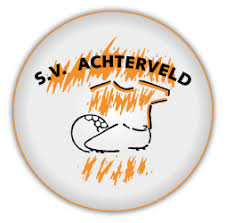 